	Innmeldingsskjema!	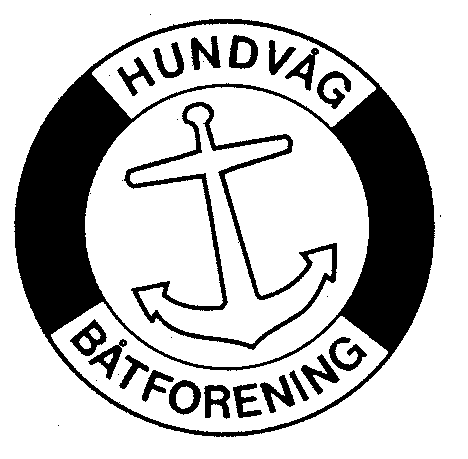 Adresse:			Hundvåg Båtforening, Postboks 12, 4085 HundvågPerson data:Navn 		:	Adresse		:	Post Nummer		:			Post Sted: Mobil telefon 		:			E-mail:                                                                                Båt data:Båt type		:	Lengde (Fot)		:			Bredde:		Reg. Nummer		:			Navn:			Forsikrings selskap	:			Type forsikring:	Ønsker plass på Prestø / Indre Vågen:	           Jeg bekrefter med dette at de ovenstående opplysninger er riktige.Jeg har lest gjennom og forstått Hundvåg Båtforenings vedtekter og havnereglement, og vil rette meg etter disse og de henvisninger jeg får fra det, til enhver tid, sittende styret.Overforstående opplysninger og forpliktelser bekreftes ved innsendelse av dette skjema til styret HBF.Merk: Pris på støttemedlemsskap (uten båtplass) = 600 kroner/årNår styret har mottatt din søknad og akseptert ditt medlemskap vil du få tilsendt følgende opplysninger:Bruker ID og passord til forenings WEB sideOppdatert venteliste med medlemsnummer vil bli publisert på WEB sidenÅrsfaktura